Meeting minutesOct 8th , 2020Product Compliance Virtual chapter Organization committee 
Product Compliance virtual chapter; PSES Secretary's Personal Roomhttps://ieeemeetings.webex.com/meet/danieceieee.org591 176 079Join by phone+1-415-655-0002 US Tol1-855-282-6330 US Toll FreeAccess code: 591 176 079For global call-in numbers go to the following link:https://ieeemeetings.webex.com/cmp3300/webcomponents/widget/globalcallin/globalcallin.do?siteurl=ieeemeetings&serviceType=MC&eventID=672496067&tollFree=1.************************.Committee Members: Win, succeed, strive, master, achieveKati Wenzel, Lei Wang, Lauren Foster, Tom Brenner, Sherry Tischler, Yike Hu, Silvia Diaz Monnier, Don Gies, Mariel Acosta, Ken Kapur, Bansi Patel, Peter PerkinsAttendees: Mariel, Yike, Bansi, Curtis Bender, Daren Slee, Heribert Schorn, Kati, Lauren Foster, Pete Perkins, Samir Sharma, Thomas BrennerCall to order  _12:04___pm NYUSA time (5 min)	Welcome: Yike HuGeneral (5 min)	Housekeeping and Secretary's Report: GeneralApproval of previous Meeting Report -  min)	Working item Topics: Yike HuReminder – Core Team meets on 2nd Thursday of the month. 2020 Officers Chair: Yike Hu Vice Chair: Kati Wenzel Secretary: Mariel Acosta-Geraldino VP of member Services: Bansi Patel VP of Communications: Samir Sharma VP of technical activities: OPEN WebMaster- Jim Douglas  2021 Elected board (2-year term)a.     Chair – Tom Brennerb.     Vice chair – Sherri Tishchler (ok for 2 years)c.     Secretary – Lauren Foster d.     VP Communications - Samir Sharma. (ok for 2 years)e.     VP Technical Activities – Dr.Jaya f.      VP Member Services – Bansi Patel (Ok for 2 years)g.     Webmaster -   Jim Douglas (?)2021 Secretary role update (Recap of Sept 3rd meeting)Vice chair Schedule Webex (ie: create proper links) for meetings.  Send WebEx information to secretary for use in announcement emails and invitations.Core planning meetingPresentation meetingSchedule the whole year meetings in Jan so that dia-in information is available to VP-Communications and secretary Start and record presentation meeting. Send the recording link to Secretary for distribution.Pull attendee list from webex account and send to VP membership (Bansi)Secretary Need membership list from Bansi to create 1) Core team mailing list; 2) Membership mailing list Use PSES VC Gmail account to send out email of PSES Virtual Chapter Presentation announcement to the entire chapter members : 1) Announcement of this month’s PSES VC seminar; 2) Slides and recording for the previous presentation. Send out email of PSES Core meeting mins to the entire chapter members Take core meeting minsPrepare the PH certs for presentation participants who request it. September Seminar recap (Bansi): 4 new members. 60 attendees. Confirmed that Bansi will be the moderator for the Brexit-2 presentation, done by Heribert.October Seminar update (Curtis); Trial meeting completed. Announcement sent out via IEEE notice. Everything is ready. Bansi will send out a slide about the IEEE PSES virtual symposium.VP report (membership gain update – Bansi)- 4 new members PSESVC Gmail account update (Samir, Lauren)- Info transferred. Pending only having Lauren go through the verification process.Samir transfer this account to Lauren for PSES VC communicationsPSES Website Updates (Yike,Bansi)PSES OK to sponsorJulia quote, for adding the more recent info into the website, website modification, monthly presentation slides and video recording. Information is sent out to Julia via box. Yike and Julia have access to box. Mariel granted access to Tom Brenner. All slides and meeting minutes have been posted by Mariel. Yike can upload the recorded presentations.What is the youtube account password to upload Webex recording?- Julia was the one who uploaded the first recording into youtube, she probably has the information needed.Identify technical speakers Two speakers confirmed presentation. One tentative. No replies for the other 7. Mariel will take Jan as moderator, Yike will take April as moderator. Discussion on how to find more speakers. We could have a round table, that would cut the time a presenter needs to get prepared. For any round table we would need to have a moderator willing to lead the discussion. Yike will reach out to Curtis and Samir. Yike is planning to send out a survey.Presentations:Help, support, cooperate, be fair, share- VP of technical committees.  Yike will reach out to both acting and next year VP to see if they are available to contact speakers from the ISPCE to see if we get volunteers to fill out the first 4 months of 2021.Feel free to add topics/speakers that you would like to hear about. We need to draft a schedule for Jan-April 2021 so the new chair does not get overwhelmed.Sponsor/moderator: The job of the sponsor is to identify the speaker, get the slides, get the bio, do the introduction, get pre-arranged questions, prepare/distribute announcement or contact vp of communication to do that.*Idea – what about something to do in between meetings. Especially for getting in touch with members overseas. Add to agenda for next month.Sponsor: please send the announcement to secretary before the first week of your presentation month.(5min)	Concluding Remarks (1min)	Adjourn _12:01__pm EST USA time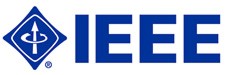 IEEE Product Safety Engineering Society 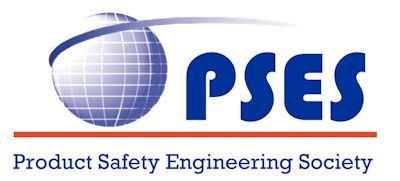 Gawrzyjal, KazHildebrand, Donald *Ji, GangPowell, DouglasTitleAuthorCommentsEnergy Storage Systems Compliance Requirements with a Focus on Battery Management SystemsFabio Furlan (34 Bunsen & CSA Group, USA)Robust Multi-cell Rechargeable Battery Sub-System for Medical DeviceGang Ji (Medtronic Energy and Component Center & Medtronic PLC, USA); Partha Gomadam, Zhi Fang and Prabhakar Tamirisa (Medtronic Energy and Component Center, USA)OK to present. April 2021Risk Assessment for LVD, EMC and RED DirectivesPatty Knudsen (Teradata Corporation, USA)Basic Product Safety for Electronic ProductsJulio Posse (Sony Electronics Inc., USA)Wireless Power Transfer FundamentalsTom Tidwell (Nemko USA, Canada)Lithium-ion Cell Failure Mechanisms and Mitigation StrategiesKeith Beers (Exponent, Inc., USA)Mobil Devices for Hazardous LocationsDave Burns (Shell Projects & Technology, USA)Managing Product Safety KnowledgeMike Sherman (Graco Inc., USA)Mike spoke in 2020 seminar series already. Lower priority.New regulations of China CCC, SDoC and RoHSPaul Wang (G&M Compliance & G&M Compliance, China)BREXIT - Market Changes & ImpactsDerek Silva and Bruce McGill (Intertek, USA)We are already having a Brexit meeting. Lower priority?Bansi says repeat next year. Schom says have should have another Brexit update in the February 18th. Sherri agrees. Ask the members if there is interest.North American and IEC Standards: A Comparison in the Approach to Safety of Energy Storage SystemsLaurie B. Florence (UL LLC, USA)Ok to present Jan 2021MEXICO Safety Regulatory Updates NOM-001, NOM-019 and New Testing RequirementsElizabeth Perrier (Product Regulatory Compliance- Latin America & Orbis Compliance LLC, USA)Getting Started with Cybersecurity - How Manufacturers Can Approach Emerging RequirementsLaura Elan (CSA, USA)Yike reached to Laura in April without getting feedback. Lower priority2019Jan 17, 19 CompletedLaurenPeter DiesingLeakage for medical devicesA; Blast email to PSES did NOT go out.Feb 21, 19 Completed NatePeter perkinsOuch-hot laptopTrial 1 done.Mar 21, 19CompletedTom BrennerDoug NixFunctional safety session 1A+; blast email went out. 6 new chapter membersApr 18th, 19CompletedTom BrennerDoug NixFunctional safetySession 2A; beep- joining. Annoying +ran over and could not provide interactive discussionMay, 19SkipsymposiumSkip Symposium – no meetingJune 20th, 19CompletedMarielBob GriffinProduct safety and the IoTA, 67 attendeesJuly 18th, 19CompletedTom BrennerDoug NixFunctional safetySession 3A, =~50, Aug 15th, 19CompletedKatiPaul schilke +Curtis Bender Harmonization of iec and north American  North America standardA, 43Two presenters.  Sept 19th, 19completedJim DGary TornquistPOWER SUPPLY SAFETYB+, 41  enter/exit beep kept going off, though attendance remained at 41. Mistake on announcement.Oct 17th, 19CompletedYikeTed EckertAlternate Low Power Modes in power suppliesA+, About 37 participantsNov, 19skipLocal symposiumskipDec, 19skipAsia symposiumskip2020Jan 16th, 20Penciled-inTom brennerKen RossTopic: Component part and raw material suppliers vs. OEMDonefeb 20th, 20Penciled-inSherri Tischler- Paul T KellyNeed to close on topix, he suggested North American Division 2 Certification… In 5 Easy Steps An Introduction to Hazardous Locations - Basics and Protection Conceptsa.	Topic:  NA Division 2 Certification in 5 Easy Stepsb.	Presented by: Paul Kelly, UL LLCNo. attendees: 33Mar 19th, 20Penciled-inYikeAshish AroraManufacturing Li-ion Cells & BatteriesNo. attendee: ~90Apr 16th, 20Penciled-inLauren FosterMike Shermanorigins and basics of fire and shock protectionsThere was a ton of positive feedback in the chat, that echo my sentiments. The attendance was 79 at the highest.May, 20Tom Brenner Richard NuteHazardous Live and Limited Current SourceDoneJune 18, 20MarielMichael AndersonROHSa.	Topic:  Global RoHS overview2.	Presented by: Michael AndersonNo. attendee: 58July 16, 20KatiScott SwaaleyNRTL certification processa.	Topic:  Product validation, electrical design, and NRTL listing - A practical guide to product safety for entrepreneurs and small businesses b.	Presented by: Scott Swaaleya.	Number of attendees - 48Aug 20, 20Samir Markus FiebigCircuit Interrupters with Fire Extinguishing Agenta.	Topic:  Making safe products safer with Device-integrated Fire Protectionb.	Presented by: Markus Fiebig, Senior Product Manager E-Bulb  a.	Number of attendees: 65.Sep 17, 20BansiHeribert+KenBREXIT-Recap missingOct 15, 20Curtis BenderKevin RobinsonOSHADry run completedNov, 20SkipDec, 20Skip2021ModeratorSpeakerTitleNoteJan 21st , 21MarielLaurie B. Florence (UL LLC, USA)North American and IEC Standards: A Comparison in the Approach to Safety of Energy Storage SystemsFeb 18th , 21BansiHeribertBrexit Follow upMar 18th , 21?Tom Tidwell ?Wireless Power Transfer FundamentalsApr 15th , 21YikeGang Ji (Medtronic Energy and Component Center & Medtronic PLC, USA)Robust Multi-cell Rechargeable Battery Sub-System for Medical DeviceMay, 21SkipsymposiumSkip symposiumJune, 21July , 21Aug , 21Sep , 21Oct , 21Nov, 20Dec, 20Skip